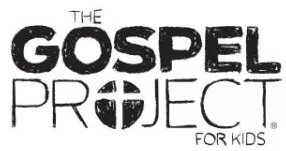 Over the next few weeks of the Gospel Project for Kids, kids will learn that God was still working out His plan to send Jesus into the world to rescue us from sin. Since the beginning, God wanted to bless and provide for His people. Genesis 11 records the generations between Noah and Abram. Noah’s son Shem had a family. Through Shem’s line, God would keep His promise to send a Savior. Shem’s seventh-great grandson was named Abram. Abram was born in Ur of the Chaldeans.Abram was in his homeland when God spoke to him. God told Abram: “Go out from your land, your relatives, and your father’s house to the land that I will show you. I will make you into a great nation, I will bless you, I will make your name great, and you will be a blessing. I will bless those who bless you, I will curse anyone who treats you with contempt, and all the peoples on earth will be blessed through you” (Gen. 12:1-3).By faith, Abram obeyed God. He traveled toward the land of Canaan with his wife, Sarai; his father, Terah; and his nephew, Lot. They settled in Haran, about 600 miles from their home. When Abram was 75 years old, he left Haran with his wife, his nephew, and all their possessions.Genesis 15 records the Abrahamic covenant. The word of the Lord came to Abram in a vision. God made a covenant with Abram and promised to give him offspring as numerous as the stars in the sky and to give his family the land of Canaan. At 99 years old, Abram was still childless. How would God keep His promise if Abram didn’t have any children? But God was serious about the covenant; He always keeps His promises. God even changed Abram’s name to Abraham, which means “Father of a Multitude.”
As you talk to your kids this week, help them discover God promised to bless all the world through Abraham. God sent Jesus from His home in heaven to be born on earth into Abraham’s family. Through Jesus, all the nations of the earth are blessed because Jesus saves people from their sins.Check this session’s Activity Page and Big Picture Card as well as the Gospel Project for Kids Family App for ways to interact with the Bible content this week.FAMILY STARTING POINTS ●	Babies and Toddlers○	God made a promise.○	God made a promise to Abraham.○	God always keeps His promises.○	God promised to send Jesus into Abraham’s family.●	Preschool○	Why can we trust God? We can trust God because He is faithful.○	God promised to bless all the world through Abraham.●	Kids○	Why can we trust God? We can trust God because He is faithful and does everything for His glory and our good.○	God made a covenant to bless all the world through Abraham.UNIT KEY PASSAGE●	Galatians 3:29 